Erfgoedplus: online erfgoedplatform wint de EU Prijs voor Cultureel Erfgoed / Europa Nostra Award 2017Brussel / Den Haag, 5 april 2017 - De Europese Commissie en Europa Nostra hebben vandaag de winnaars voor 2017 van de Europese Unie Prijs voor Cultureel Erfgoed / Europa Nostra Awards - Europa’s hoogste eerbetoon op het gebied van erfgoed - bekend gemaakt. De 29 laureaten uit 18 landen zijn verkozen vanwege hun exemplarische prestaties in de sectoren Conservatie, Onderzoek, Toegewijde dienstverlening, Opleiding, scholing en bewustmaking. Erfgoedplus: online erfgoedplatform, Hasselt, België, is dit jaar één van de winnaars. Onafhankelijke jury’s van experts hebben een totaal van 202 inschrijvingen, die door organisaties en personen uit 39 landen in heel Europa ingediend waren, beoordeeld en daaruit de winnaars gekozen.Burgers in de hele wereld kunnen nu de winnaar van de Publieksprijs online stemmen en steun mobiliseren voor de prijswinnende projecten uit hun eigen of een ander Europees land. Wie stemt, maakt kans op een reis voor twee personen naar Finland om als bijzondere gast deel te nemen aan de Prijsuitreikingsceremonie op 15 mei in de historische stad Turku. Tijdens deze ceremonie zullen ook de zeven Grand Prix winnaars, die ieder €10.000 ontvangen, worden bekendgemaakt alsook de winnaar van de Publieksprijs."Ik feliciteer alle winnaars. Hun prestaties bewijzen eens te meer het engagement van vele Europeanen om hun cultureel erfgoed te beschermen en te behouden. Hun projecten onderstrepen de belangrijke rol van het cultureel erfgoed in onze samenleving en in ons leven. Vooral vandaag, in het Europa dat met vele grote maatschappelijke uitdagingen geconfronteerd wordt, is cultuur van vitaal belang voor het bewustzijn van onze gemeenschappelijke geschiedenis en waarden en om tolerantie, wederzijds begrip en sociale inclusie te bevorderen. Het Europese Jaar van het Cultureel Erfgoed in 2018 vormt een ideale gelegenheid om ons te richten op wat ons verbindt als Europeanen - onze gemeenschappelijke geschiedenis, cultuur en erfgoed. De Europese Commissie zal deze prijs en andere erfgoedprojecten blijven ondersteunen door middel van ons Creative Europe programma," zegt Tibor Navracsics, Europees Commissaris voor Onderwijs, Cultuur, Jongerenzaken en Sport. "Ik wens de winnaars en hun teams van harte geluk met hun buitengewone prestaties, bijzondere dank voor hun talenten en gepassioneerde inzet. Zij behoren nu tot een selecte groep van 450 opmerkelijke verwezenlijkingen die in de afgelopen 15 jaar een prijs kregen van Europa Nostra en de Europese Commissie. Onze laureaten bewijzen dat erfgoed een belangrijk instrument is voor een duurzame economische ontwikkeling, sociale samenhang en een meer inclusief Europa. EU leiders moeten de historische kans van het Europees Jaar van het Cultureel Erfgoed in 2018 aangrijpen om de vele baten en de fundamentele waarde van erfgoed te erkennen in het samenbrengen van landen, gemeenschappen en culturen binnen Europa en daarbuiten," zo verklaart Plácido Domingo, vermaard operazanger en voorzitter van Europa Nostra. De winnaars van de EU Prijs voor Cultureel Erfgoed / Europa Nostra Awards 2017 zullen worden geëerd gedurende een bijzonder evenement dat op 15 mei 's avonds in de Sint-Michaelkerk in Turku gezamenlijk door EU Commissaris Navracsics en Maestro Plácido Domingo zal worden geleid. De Europese Erfgoed Prijsuitreikingceremonie zal ca. 1200 mensen bij elkaar brengen, waaronder professionele erfgoedwerkers, vrijwilligers en liefhebbers uit heel Europa, alsook hooggeplaatste vertegenwoordigers van EU instellingen, het gastland en andere Lidstaten.De prijswinnaars zullen hun opmerkelijke erfgoedverrichtingen toelichten tijdens de Excellence Fair op 14 mei in de Sigyn Hall van het Conservatorium van Turku. Zij zullen ook deelnemen aan de verschillende activiteiten tijdens het European Heritage Congress in Turku (11-15 mei). Dit wordt georganiseerd door Europa Nostra en biedt een inspirerend platform voor netwerking en overleg over de recente Europese ontwikkelingen op het gebied van erfgoed met een bijzondere focus op het Europees Jaar van het Cultureel Erfgoed in 2018.Inschrijvingen voor de editie 2018 van de Awards kunnen worden ingediend van 15 mei tot 1 oktober 2017 via de Europa Nostra website. 2017 Prijswinnaars(op alfabetische volgorde per land)Categorie Instandhouding▪ St. Martin’s Chapel in Stari Brod, near Sisak, CROATIA ▪ Baroque Complex and Gardens in Kuks, Hradec Králové region, CZECH REPUBLIC▪ Ancient city of Karthaia, Island of Kea, GREECE▪ Bastion of the Grand Master's Palace in Rhodes, GREECE▪ White Pyramid in Rome, ITALY▪ The King’s Road across Filefjell, NORWAY▪ The Clérigos’ Church and Tower in Porto, PORTUGAL ▪ Cultural Palace in Blaj, Transylvania region, ROMANIA▪ Cap Enderrocat Fortress, Mallorca, SPAIN▪ Roof for the ruins of the Monastery of San Juan in Burgos, SPAIN▪ Cromford Mills: Building 17, Derbyshire, UNITED KINGDOMCategorie Onderzoek▪ Rode Altarpiece Research and Conservation Project, Tallinn, ESTONIA▪ ‘Carnival King of Europe’, San Michele all’Adige, ITALY▪ Museum Piranesi’, Milan, ITALY▪ Bosch Research and Conservation Project, ‘s-Hertogenbosch, THE NETHERLANDSCategorie Toegewijde dienstverlening▪ Mr. Ferdinand Meder, Zagreb, CROATIA▪ Mr. Jim Callery, County Roscommon, IRELAND▪ The Norwegian Lighthouse Society, NORWAY▪ Mr. Zoltán Kallós, Transylvania region, ROMANIACategorie Opleiding, scholing en bewustmaking▪ Erfgoedplus: online heritage platform, Hasselt, BELGIUM▪ Centre of Visual Arts and Research, Nicosia, CYPRUS▪ Educational programme for Czech cultural heritage, Telc, Vysočina region, CZECH REPUBLIC▪ Paavo Nurmi Legacy project, Turku, FINLAND▪ Heritage Crafts Initiative for Georgia, Tbilisi, GEORGIA▪ Cultural Heritage and Barrier-free Accessibility project, Berlin, GERMANY▪ ilCartastorie: Storytelling in the archives, Naples, ITALY▪ Jewish Cultural Heritage: Educational programme, Warsaw, POLAND▪ Advanced Master in Structural Analysis of Monuments and Historical Constructions, European programme coordinated in Guimarães, PORTUGAL▪ SAMPHIRE: Maritime heritage project in western Scotland, UNITED KINGDOMVerder  wordt een Europa Nostra Prijs toegekend aan bijzondere erfgoedprojecten in twee Europese landen die niet deelnemen aan het EU Creative Europe programma.Categorie Instandhouding: Kılıç Ali Paşa Hamam in Istanbul, TURKEYCategorie Onderzoek: Philippe Stern’s Collection of Timekeepers, Geneva, SWITZERLANDErfgoedplus: Online erfgoedplatform, HasseltErfgoedplus.be is een digitaal platform voor het verzamelen van gebruikers-gegenereerde data over het cultureel erfgoed, met een focus op het lokale erfgoed in de Belgische provincies Limburg en Vlaams-Brabant. “Dit uitstekende platform heeft het niveau van erfgoeddocumentatie in België aanzienlijk bevorderd”, aldus de jury over dit project. Erfgoedplus.be streeft naar een hoogwaardige documentatie door opleiding van erfgoedbeheerders (professionelen en anderen) en via de ontwikkeling en het gebruik van state-of-the-art software. Het project wordt gecoördineerd door het Provinciaal Centrum voor Cultureel Erfgoed van de provincie Limburg en heeft steun gekregen van het Europees Fonds voor Regionale Ontwikkeling.Het platform bestaat uit drie delen: een database met erfgoedinformatie, de website www.erfgoedplus.be om deze informatie naar het publiek te ontsluiten en een web-gebaseerde registratiemodule om kleine en lokale erfgoedcollecties volgens actuele professionele normen te inventariseren. Deze webmodule is gebouwd op basis van de meest actuele standaarden voor erfgoeddocumentatie en zorgt ervoor dat lokale erfgoedorganisaties een internationaal niveau van erfgoedregistratie kunnen bereiken.Wat dit project echter uniek maakt, is dat technologie slechts een klein onderdeel vormt van de werking: het systeem is een fundamenteel instrument voor het bereiken van de bredere doelstellingen. Deze doelstellingen zijn onder andere het motiveren en ondersteunen van lokale erfgoedgemeenschappen om de kennis over hun erfgoed te registreren en te versterken. Tevens benadrukt het initiatief het belang van een consistente toepassing van professionele standaarden.“Dit initiatief biedt een interessant en efficiënt trainingsmodel voor andere projecten in heel Europa, want het integreert betrokkenheid van de gemeenschap, onderwijs en digitalisering, waarbij kleinere erfgoedorganisaties de mogelijkheid krijgen bij te dragen aan grotere portaalsites op een professionele manier”, zo benadrukte de jury.Erfgoedplus.be registreert zelf geen collecties maar vertrouwt daarvoor op het toegewijde werk van de lokale collectiebeheerders. De registrators zijn de experten over de aangeleverde inhoud. Erfgoedplus.be biedt hen ondersteuning en technische expertise om ervoor te zorgen dat hun kennis op een bekwame manier wordt vastgelegd. Het initiatief bereikt dit door hen begeleiding, opleiding, advies en een helpdesk aan te bieden.“Dit project biedt een waardevol instrument ter ondersteuning van andere projecten voor erfgoedbehoud en verhoogt tegelijk het publieke bewustzijn van de waarde van cultureel erfgoed. Het doet dit door het gebruik van open data en bevordert hergebruik van digitale gegevens onder meer door middel van een koppeling met Europeana, een belangrijk en gemakkelijk toegankelijk dataplatform voor het gemeenschappelijke Europese erfgoed. Dit is een geweldig voorbeeld van uitmuntendheid in erfgoeddocumentatie”, aldus de jury.AchtergrondEU Prijs voor Cultureel Erfgoed / Europa Nostra PrijsDe Europese Unie Prijs voor Cultureel Erfgoed / Europa Nostra Prijs is door de Europese Commissie in 2002 ingesteld en wordt sindsdien door Europa Nostra jaarlijks georganiseerd. De Prijs eert en bevordert best practices op het gebied van erfgoed instandhouding, onderzoek, management, vrijwilligers, opleiding en communicatie. Zodoende draagt de Prijs bij aan een sterkere publieke waardering voor cultureel erfgoed als strategische hulpbron voor Europa’s economie en gemeenschap. De Prijs wordt door het Creative Europe programma van de Europese Unie ondersteund.In de afgelopen 14 jaar hebben organisaties en personen uit 39 landen in het totaal 2.720 aanmeldingen voor de Prijzen ingediend. Uitgaande van het aantal aanmeldingen per land staat Spanje aan de top met 498 projecten, gevolgd door het Verenigd Koninkrijk met 286. Italië volgt op de derde plaats met 278. Per categorie kreeg Instandhouding de meeste inzendingen (1.606). Daarop volgt Opleiding, scholing en bewustmaking (457), dan Onderzoek (340) en tenslotte Toegewijde dienstverlening (317).Sedert 2002 hebben deskundige Jury’s 455 prijswinnende projecten uit 34 landen uitgekozen. Analoog aan het aantal aanmeldingen staat Spanje bovenaan met 61 prijzen. Het Verenigd Koninkrijk staat op de tweede plaats met 60, Italië is derde (37), Duitsland vierde (29) en Griekenland vijfde (27). Per categorie telt Instandhouding de meeste winnaars (267), gevolgd door Toegewijde dienstverlening (67), Opleiding, scholing en bewustmaking (65) en tenslotte Onderzoek (56).Een totaal van 95 Grand Prix van ieder € 10.000 is uitgereikt aan prominente erfgoed initiatieven die uit de prijswinnende projecten zijn gekozen.De EU Prijs voor Cultureel Erfgoed / Europa Nostra Prijs heeft de hoedanigheid van de erfgoed sector in Europa versterkt door best practices in de schijnwerpers te zetten, grensoverschrijdende uitwisseling van kennis aan te moedigen en de diverse belanghebbenden in bredere netwerken bij elkaar te brengen. De Prijs heeft ook belangrijke voordelen voor de winnaars afgeworpen, zoals grotere (internationale) bekendheid, additionele financiële steun en toenemende aantallen bezoekers. Bovendien heeft de Prijs het besef dat wij ons erfgoed delen, bij het grote publiek versterkt door de Europese eigenwaarde te benadrukken. De Prijs is daarom een cruciaal instrument om Europa’s erfgoed te bevorderen.Europa NostraEuropa Nostra is de pan-Europese federatie van erfgoed NGO’s, en wordt ook door een groot netwerk van publieke instanties, bedrijven en personen ondersteund. Door 40 landen in Europa te bestrijken is de organisatie de stem van de burgermaatschappij die begaan is met het beschermen en bevorderen van Europa’s culturele en natuurlijke erfgoed. Gesticht in 1963 wordt Europa Nostra heden ten dage erkend als het meest representatieve netwerk op erfgoed gebied. Plácido Domingo, de operazanger, is de President van de organisatie. Europa Nostra voert campagne voor het behoud van Europa’s bedreigde monumenten, locaties en landschappen, met name door middel van het ‘The Seven Most Endangered’ programma. Uitmuntendheid wordt geëerd met de EU Prijs voor Cultureel Erfgoed / Europa Nostra Prijs. Europa Nostra levert ook bijdrage aan het formuleren en implementeren van Europese strategieën en beleidsvormen op het gebied van erfgoed door middel van een gestructureerde dialoog met de Europese Instituties en de coördinatie van de Europese Erfgoed Alliantie 3.3.  Creative EuropeCreative Europe is het nieuwe EU programma ter ondersteuning van de culturele en creatieve sectoren, en stelt hen in staat hun bijdrage aan banen en groei te vergroten. Het programma voor 2014-2020 ondersteunt met een budget van € 1,46 miljard organisaties op het gebied van erfgoed, podiumkunsten, kunst, interdisciplinaire kunst, publiceren, film, TV, muziek en video games, als ook tien duizenden artiesten, culturele en audiovisuele beroepsbeoefening. Financiering stelt hen in staat in geheel Europa te werken, nieuwe publieken te bereiken en de in het digitale tijdperk benodigde vaardigheden te ontwikkelen.                       PERSBERICHT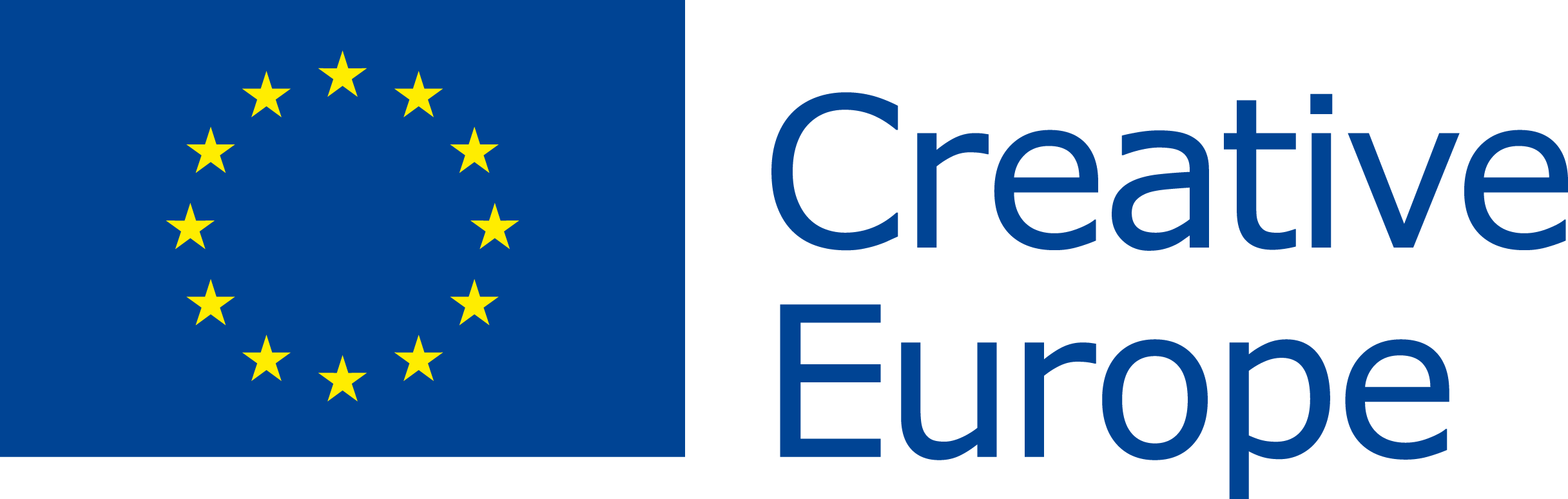                        PERSBERICHT                       PERSBERICHT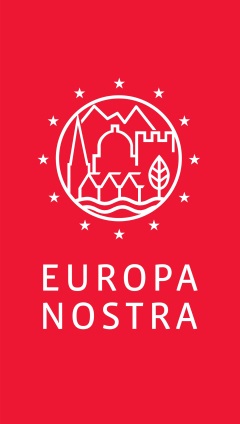 CONTACTENEuropa NostraJoana Pinheiro, jp@europanostra.org, +31 70 302 40 55 Elena Bianchi, eb@europanostra.org, +31 70 302 40 58European Commission Nathalie Vandystadt nathalie.vandystadt@ec.europa.eu, +32 2 2967083Joseph Waldstein joseph.waldstein@ec.europa.eu, +32 2 2956184Erfgoedplus: online erfgoedplatform Jef Malliet, jef.malliet@limburg.be+32 11 238 384MEER INFORMATIEOver ieder winnend project:informatie en jury commentaar, high resolution foto’s en video’sTwitter: @europanostra    Creative Europe website Twitter: @europe_creative Commissioner Navracsics websitewww.erfgoedplus.be